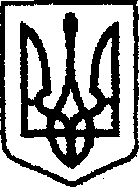 У К Р А Ї Н Ачернігівська обласна державна адміністраціяУПРАВЛІННЯ  КАПІТАЛЬНОГО БУДІВНИЦТВАН А К А ЗПро  створення приймальної комісіїУ зв’язку з виробничою необхідністю та для прийняття робіт з поточного середнього ремонтунаказую:Створити комісію для прийняття робіт з поточного середнього ремонту автомобільної дороги загального користування місцевого значення О251407  Рівчак-Степанівка - Софіївка на ділянці км 0 + 000 - км 4 + 600, (окремими ділянками).Залучити до складу комісії:Затвердити склад  комісії згідно з додатком. Контроль за виконанням наказу залишаю за собою.Складкомісії для прийняття робіт з поточного середнього ремонту автомобільної дороги загального користування місцевого значення О251407 Рівчак-Степанівка - Софіївка на ділянці км 0 + 000 - км 4 + 600, (окремими ділянками).Голова комісії:Члени комісії:від12.11.2019 р.              Чернігів№518Гавриленка М.М.Директора  ТОВ «Ніжинська ПШМК»Козлова М.П.Головного інженера проекту ПВФ ДП "Чернігівський облавтодор"НачальникАндрій ТИШИНАДодаток наказ начальника Управління капітального будівництва обласної державної адміністрації від 12.11.2019 №518Стариш В.Ф. Начальник відділу розвитку мережі автомобільних доріг УКБ Чернігівської ОДАГавриленко М.М.Директор ТОВ «Ніжинська ПШМК»Козлов М.П.Головний інженер проекту ПВФ ДП "Чернігівський облавтодор"Бортнік С.В.Провідний інженер відділу технічного контролю автомобільних доріг УКБ Чернігівської ОДАПровідний інженер відділу розвитку мережі автомобільних доріг  Інна СЕРГІЄНКО 